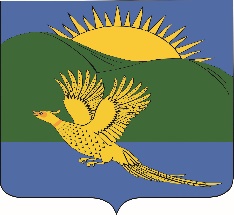 ДУМАПАРТИЗАНСКОГО МУНИЦИПАЛЬНОГО РАЙОНАПРИМОРСКОГО КРАЯРЕШЕНИЕ				       село Владимиро-Александровское	28.05.2019									             	               № 92В соответствии с Бюджетным кодексом Российской Федерации, Федеральным законом от 06.10.2003 № 131-ФЗ «Об общих принципах организации местного самоуправления в Российской Федерации», а также в связи с принятием муниципального правового акта Думы Партизанского муниципального района от 05.11.2009 № 124 «Положение «О бюджетном устройстве, бюджетном процессе и межбюджетных отношениях в Партизанском муниципальном районе», руководствуясь статьями 19, 30 Устава Партизанского муниципального района, Дума Партизанского муниципального района Р Е Ш И Л А:1. Принять муниципальный правовой акт «О признании утратившим силу Положения «О порядке и условиях предоставления межбюджетных трансфертов из бюджета Партизанского муниципального района бюджетам поселений», утвержденного решением Думы Партизанского муниципального района от 09.09.2005 № 156» (прилагается).      2. Признать утратившим силу решение Думы Партизанского муниципального района от 09.09.2005 № 156 «О Положении «О порядке и условиях предоставления межбюджетных трансфертов из бюджета Партизанского муниципального района бюджетам поселений».     3. Направить муниципальный правовой акт и.о. главы Партизанского муниципального района для подписания и официального опубликования.     4. Настоящее решение вступает в силу со дня его принятия.Председатель Думы                                                                                                А.В. Арсентьев МУНИЦИПАЛЬНЫЙ ПРАВОВОЙ АКТО признании утратившим силу Положения «О порядке и условиях предоставления межбюджетных трансфертов из бюджета Партизанского муниципального района бюджетам поселений», утвержденного решением Думы Партизанского муниципального района от 09.09.2005 № 1561. Признать утратившим силу Положение «О порядке и условиях предоставления межбюджетных трансфертов из бюджета Партизанского муниципального района бюджетам поселений», утвержденное решением Думы Партизанского муниципального района от 09.09.2005 № 156.2. Настоящий муниципальный правовой акт вступает в силу со дня его официального опубликования.  И.о. главы Партизанского муниципального района                                         Л.В. Хамхоев28 мая 2019 года№ 92-МПАО признании утратившим силу Положения «О порядке и условиях предоставления межбюджетных трансфертов из бюджета Партизанского муниципального района бюджетам поселений», утвержденного решением Думы Партизанского муниципального района от 09.09.2005 № 156Принят решением Думы Партизанского муниципального района от 28.05.2019 № 92